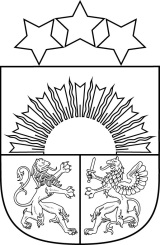 L A T V I J A S    R E P U B L I K AZEMGALES PLĀNOŠANAS REĢIONSKatoļu iela 2b, Jelgava, LV-3001, reģ. Nr. 90002182529, tālr. (371) 63027549, fakss 63084949; e-pasts: zpr@zpr.gov.lv ATTĪSTĪBAS PADOMESLĒMUMS Jelgava.13.08.2021.Nr.5e.Prot. Nr.2e.	Par konkursa “Radošā Zemgale 2021” organizēšanuLai attīstītu skolēnu radošumu un uzņēmējdarbības kompetences un pieredzes apmaiņu starp skolēniem un uzņēmējiem un saskaņā ar Zemgales plānošanas reģiona attīstības programmas (2015-2020) 2. prioritātes 1. rīcības virzienu Sekmēt radošuma un uzņēmējdarbības prasmju attīstoša izglītības piedāvājuma un aktivitāšu ieviešanu reģiona izglītības iestādēs, Zemgales plānošanas reģiona attīstības padome n o l e m j:Atbalstīt Zemgales  plānošanas reģiona  konkursa  “Radošā Zemgale” organizēšanu.Pasākuma organizēšanai piešķirt līdz 3000,00 EUR (trīs  tūkstoši eiro, 00 centi).Pielikumā: Zemgales  plānošanas reģiona  uzņēmēju godināšanas pasākuma “Radošā Zemgale 2021” organizēšanas tāme.	Padomes priekšsēdētājs				A. OKMANIS		Izsūtīt: lietā.. Pielikums13.08.2021. ZPRAP lēmumam Nr.6., prot. Nr.2ePASĀKUMA “Radošā Zemgale 2021” provizoriskā tāmeZPR izpilddirektora p.i. 						S.OZOLANr.PozīcijaSumma (EUR)1.Suvenīri dalībniekiem un pedagogiem10002.Kancelejas izdevumi un tehniskais nodrošinājums (lektori, transporta izdevumi, ēdināšana u.c. izmaksas)2000KOPĀ3 000